ОПОРНИЙ ЗАКЛАД ЗАГАЛЬНОЇ СЕРЕДНЬОЇ ОСВІТИ СЕЛА ХОТЕШІВ КАМІНЬ – КАШИРСЬКОЇ  РАЙОННОЇ  РАДИ  ВОЛИНСЬКОЇ ОБЛАСТІвул. Л. Українки, 20,  с. Хотешів,   Камінь – Каширський  р-н,  Волинська обл., 44512телефон: 0977635118  e-mail: Hoteshivschool@ukr.net Код  ЄДРПОУ 43390297_28__«_січня_»_2020_р.                                                                  вих. № __32___Фінансовий  звіт  використання  коштів за  жовтень - грудень  2019р.Директор:   Т. П. Ратнюк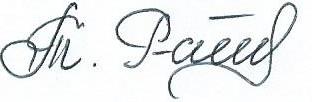 №з\пЗміст Сума (грн.)Бюджетні  кошти Бюджетні  кошти Бюджетні  кошти 1Газ 50 8632Електроенергія 20 9483Зарплата  1 344 0764Дизпаливо 16 4665Підручники  (особові  справи,  журнали)12 2316НУШ (засоби, LEGO)9 1117Ноутбук,  БФП  EPSON13 5978Модем 6 4009Фільтр  паливний1 620Разом 1 475 312Батьківські  кошти Батьківські  кошти Батьківські  кошти Зібрано 8 4201Господарчі  товари,  крейда,6502Стенди, таблички на класи1 7503Ліс (доски + порізка)20504Підготовка до нового року3505Комплектуючі до принтера9206Освітлення спортзалу,  коридорів (проводка, лапочки)11007Комплектуючі  до  дверей8008Крейда 800Використано 8 420